Key Issue 3: Why Do Boundaries Cause Problems?Pages 276-285Define boundary:Define physical boundary:Define cultural boundary:Complete the chart below to describe the advantages of each type of physical boundary.What are three types of cultural boundaries that have often been used?  Give an example of each type of cultural boundary and describe.Case Study:  CyprusBullet in the most significant facts regarding the boundary and ethnic situation in Cyprus.  Annotate the map as appropriate.Shapes of StatesComplete the chart based on your reading.  The text gives examples of African countries that you should provide (map pg. 280).Define landlocked state:Where are most of the world’s landlocked states?Why there?What problems do landlocked states have?Shade and label all 15 of Africa’s landlocked states. (Use Figure 8-33 to help)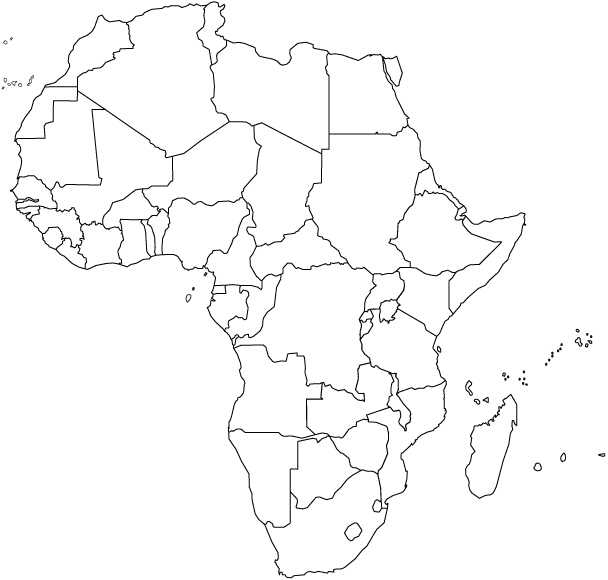 Define democracy:Define autocracy:What are the three areas democracies and autocracies differ?Why has the world become more democratic?Explain the Arab Spring.Define unitary state:Define federal state:Regarding unitary states, what are the three characteristics that tend to favor it for a country?Where are unitary states most common?Multinational states often adopt unitary systems for what reason?  Also, describe an example where this has occurred.Why is the federal state system more effective for larger states?List good examples of federal states that fulfill these conditions rather well.Why has tiny Belgium adopted a federal system?Why has enormous China adopted a unitary system?Describe the internal political organization of France in the box below.Why are boundaries of legislative districts occasionally redrawn?  How often is this done in the U.S.?How is this type of boundary redrawing different in the U.S. than in Europe?What is gerrymandering?What are the three types of gerrymandering?  Explain them.How is gerrymandering combined with ethnicity for political use?DesertsMountainsWater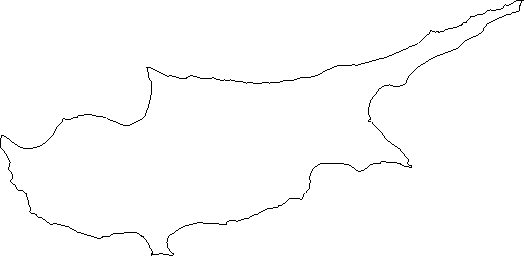 ShapesShapesExamplesCompactGreatest advantage…ElongatedBiggest problem…ProruptedReason for prorupting the shape of a state…PerforatedHow is the perforator state dependent on the “perforatee”?FragmentedDifferent kinds…France: Internal Political Organization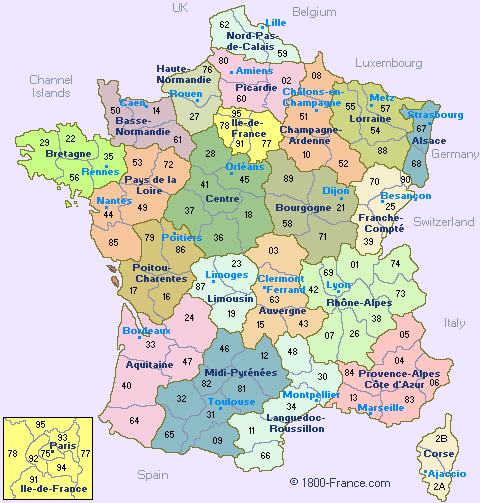 